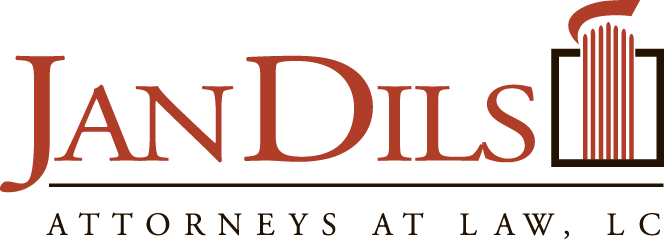 FOR IMMEDIATE RELEASECONTACT:Jan Dils, Attorneys at LawCasey HardmanEmail: casey@jandils.comPhone: 304.428.8900Jan Dils to Be a Featured Speaker at World’s 
Leading Law Firm Growth ConferencePARKERSBURG, WV – October 10, 2022 – Parkersburg’s own Jan Dils, founder of Jan Dils, Attorneys at Law, the largest female-owned law firm in the U.S., will be a featured speaker at The Game Changers Summit, taking place at Atlanta’s Mercedes-Benz Stadium on November 2-3, 2022.“I’m excited to be joining an incredible lineup of speakers at the Crisp Game Changers Summit,” says Jan. “If you're an attorney who is engaged in the business of your law firm and want to grow as a visionary leader, empower your team, and get your firm to the next level... the Game Changers Summit is your event.”More than 5,000 of the nation’s most forward-thinking and fastest-growing law firms attend the Crisp Game Changers Summit for one reason: ideas and strategies they can take home and implement immediately. The Game Changers Summit is two days packed with outstanding speakers, sessions and takeaways from industry experts that have generated massive impact for thousands of individuals and businesses. This year’s celebrity speakers include Arnold Schwarzenegger, Kevin O’Leary (“Mr. Wonderful” of Shark Tank), David Goggins (ultramarathon runner and retired Navy SEAL), and Michael Mogill (author of The Game Changing Attorney). About Jan Dils, Attorneys at LawJan Dils, Attorneys at Law, areas of practice include Personal Injury, Social Security benefits and Veterans disability. The firm is headquartered in Parkersburg, West Virginia, with additional offices in Charleston, Logan, Huntington and Beckley, West Virginia, and Charlotte, North Carolina.###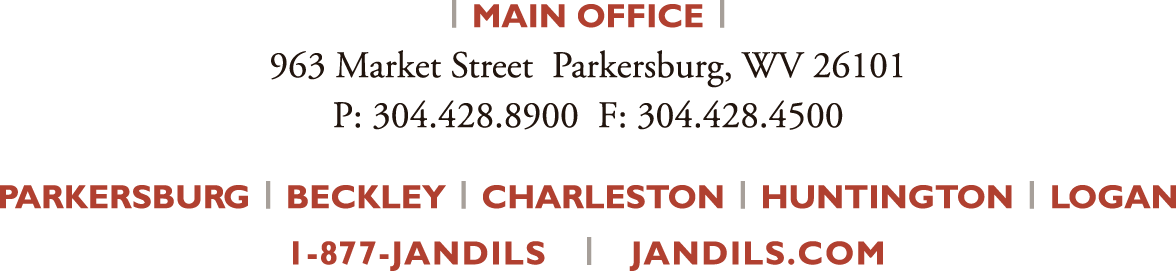 